Разработка урока по обществознанию в 9 классаТема: «Конституция – основной закон РФ»Учитель: Здравствуйте ребята. Я очень рада приветствовать Вас на сегодняшнем уроке. Надеюсь, что он пройдет плодотворно, во взаимопонимании и взаимоуважении. Проверка знанийУчитель:  У каждого листочка                                                                                     У каждого ручьяЕсть родина своя. Есть главное на свете-Для ивушки плакучейНет реченьки мелей,  Для беленькой  березыОпушки нет родней.Есть ветки у листочка, Овражек у ручья…  У каждого на свете Есть родина своя.А там, где мы родились, Где радостно живем, Края свои родныеМы Родиной зовем.Почему такие сокровенные чувства мы испытываем, когда говорим о Родине?    (Обсуждение). Учитель:А что такое Родина?Ответы  обучающихся:Государство, где ты родился, учился, живешь.Учитель:Как называется наша Родина?Ответы обучающихся :Россия, Отечество, Русь.Учитель:Кто является главой нашего государства?Ответы обучающихся : Президент, Владимир Владимирович Путин.Учитель: Какие государственные символы Вы знаете?Ответы обучающихся : Флаг, Герб, Гимн.Учитель: Ребята, а как ведут себя граждане во время исполнения гимна?Ответы обучающихся : Все встают, снимают головные уборы и исполняют гимн.Учитель: Предлагаю Вам видеоролик.Играет видеоролик, звучит гимн, дети встают.Учитель: Спасибо, присаживайтесь!Введение в тему урокаУчитель: Вы, наверное, успели заметить, что данный ролик раскрывают масштабы нашей Великой Родины, ее многонациональный состав, территориальную целостность, свободу и независимость граждан, идеологию и суверенитет государства.Учитель: Ребята, а в каком документе закреплены все эти принципы?Ответы обучающихся : КонституцияУчитель: Совершенно верно, таким документом является Конституция. И как вы думаете, какова тема  нашего  урока сегодня?Ответы обучающихся «Конституция – основной закон РФ». Запишите, пожалуйста, тему урока в свою тетрадь.Дети записывают тему в тетради.Учитель: Самым важным документом для нашего государства, является Конституция. А с чем у вас ассоциируется это слово? Давайте попробуем подобрать к нему ассоциации. Ответы обучающихся  :Это закон, президент, власть, устройство, государственный и политический строй.Показывает слайдУчитель: Итак, КОНСТИТУЦИЯ – (от лат. constitution установление, устройство).Учитель: итак, каковы цели сегодняшнего урока?	Обучающиеся высказываются Цели урока:Ознакомится с Основным Законом страны;Расширить правовой кругозор, ознакомиться с понятиями: Конституция, Совет Федерации, Федеральное собрание, Государственная Дума, законодательная инициатива;Выяснить как происходит процесс принятия законов.Предоставление новой информацииУчитель : Конституция – Основной Закон государства, определяющий:Как устроено государствоКак образованы органы властиКаковы права и обязанности граждан.Учитель :Возвратимся в прошлое, чтобы проследить путь развития конституционного строя в России.С середины XIX в. начинается медленный процесс вызревания конституционного строя. Наиболее активно этот процесс пошел в период царствования Александра II. Россия XIX в. не была еще готова к переходу от царского самодержавия к установлению власти права и закона. Следующий серьезный шаг на пути к Конституции был сделан в начале XX в, в годы правления последнего императора, Николая II. 17 октября 1905 г. был подписан  Манифест  «Об усовершенствовании государственного порядка», который даровал населению страны гражданские права и свободы, а также орган законодательной  власти – Государственную думу. В 1918 г. большевики принимают 1-ю Конституцию Советской России, после которой еще три – 1924 г., 1936 г., 1977 г. С распадом СССР советские Конституции изжили себя и 12 декабря ., прошел референдум – всенародное голосование, где была принята первая российская конституция.Как основной закон страны, она обладает высшей юридической силой.Работа с учебникомУчитель: Используя текст учебника на стр. 90, докажите, что Конституция – это основной закон страны.(имеет высшую юридическую силу, все законы должны ориентироваться на конституцию)Вывод: Конституция РФ имеет высшую юридическую силу, прямое действие и применяется на всей территории РФ. Законы и иные правовые акты не должны противоречить Конституции РФ.Работа с источникомУчитель: Предлагаю вам обратиться к тексту Конституции РФ. Проанализируйте данный документ: Как она построена? Из чего она состоит?Учитель: Конституция РФ — не только сложный, но и достаточно большой политико-правовой документ: он состоит из краткой вступительной части (преамбулы) и двух разделов. В первом разделе содержатся все основные положение Конституции. В нем 9 глав, 137 статей. Доказательством того, что народ принял Конституцию является первая строка преамбулы: «Мы – многонациональный народ…»Обратите внимание на ст. 3 прочтите ее.Вывод: Что единственным источником власти является народ.Учитель: Ребята предлагаю Вам немного отдохнуть. Смотрите на экран и повторяйте движения.ФизминуткаРабота в группах по изучению Конституции РФ.Работа в группахУчитель: До начала урока мы с Вами разделились на группы. У каждой группы есть задание. Используя текст Конституции РФ Вам необходимо выполнить эти задания и представить свои ответы и выводы и ответы по данной теме.Глава 1Конституции РФ, заполните схему форма государства, подтверждая правильность заполнения статьями Конституции. На работу 5 мин.Итак, назовите форму нашего государства (республика)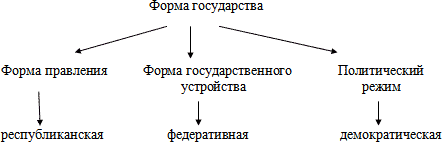 Глава 2 «Права и свободы человека и гражданина». Составьте схему «Классификация основных прав и свобод». Классификация прав и свобод
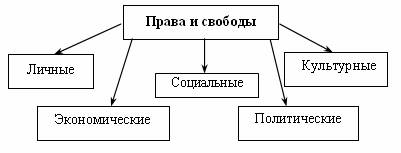 Глава 3 «Федеративное устройство».  Заполните схему «Типы субъектов РФ».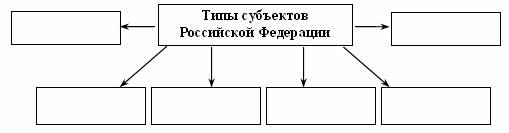 Затем определите основные направления деятельности субъектов РФ.Глава 4 «Президент РФ». Составьте кластер «Полномочия президента».  На доске    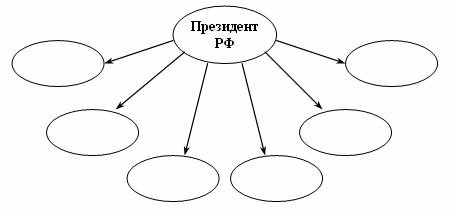 Глава 5 «Федеральное собрание». Заполните таблицу.Глава 6 «Правительство РФ», запишите полномочия Правительства.Укажите полномочия Правительства РФ.Глава 7 «Судебная власть и прокуратура».  Составьте схему «Полномочия судов РФ» и схему «Стадии законодательного процесса». 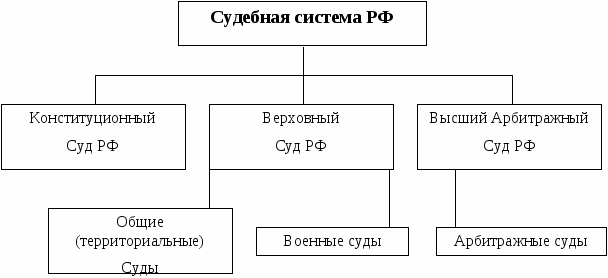 Учитель:Итак, на основе изученного Вами материала, мы можем сделать следующий вывод: конституция закрепляет нормы взаимоотношений граждан и государства, права личности, правовое равенство всех граждан, описывает характер государства, статус власти, взаимоотношения парламента, президента, правительства и суда, а также структуру и порядок функционирования органов управления. Тест  (если останется время)    Подведение итогов урокаУчитель: Давайте подведем итоги. Какое место среди других законов занимает конституция?Ответы  обучающихся   :Первое т.к. является основным законом и имеет высшую юридическую силу!!!Учитель:  А идеальна ли наша Конституция, как основной закон страны?Ответы обучающихся  :  Конституция не может быть идеальной.Учитель: Конституцию можно и нужно модифицировать, это «живой» документ, но делать это нужно взвешенно, не потворствуя желаниям группы лиц.Учитель: Спасибо всем, что вы высказали свое мнение.  Мы с вами не должны забывать о своих обязанностях по отношению к обществу и государству, вырабатывая в себе активную жизненную позицию.Рефлексия«Неоконченное предложение»Закончите предложение:•	Сегодня на уроке я…•	Больше всего мне понравилось…•	Я бы хотел(а)…Домашнее задание:П. 11, стр.90-96, вопросы.Парламент РФ 
(Федеральное собрание)Парламент РФ 
(Федеральное собрание)Парламент субъекта ФедерацииНазвание палатСовет ФедерацииГосударственная ДумаОбластная ДумаКак формируетсяПо 2 представителя от субъектов ФедерацииВыборыВыборыКоличественный состав палат17645035 депутатовКакая из палат является верхней, а какая нижней
верхняянижняяКакая из палат может быть распущена, кем?ПрезидентомСогласно статьям Устава